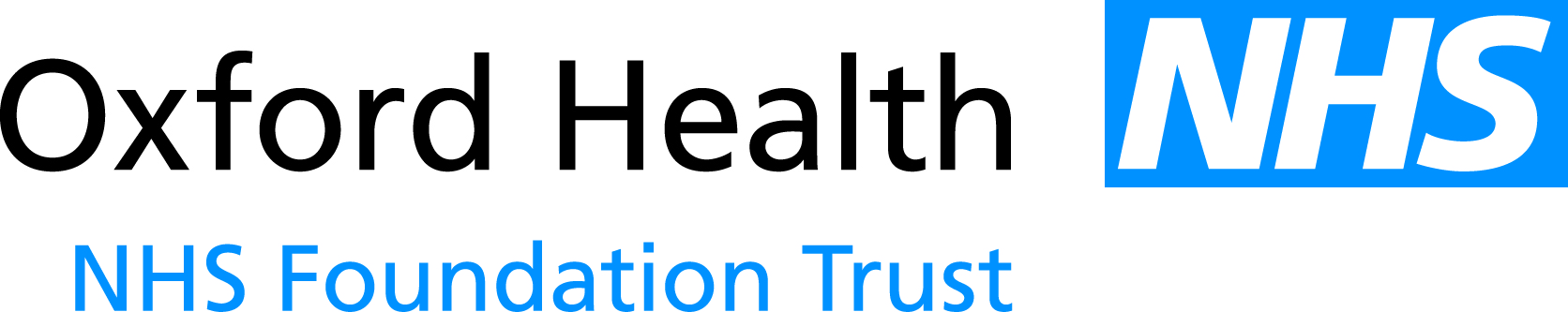 BOARD OF DIRECTORS MEETING- meeting held in public -Wednesday, 27 November 20130900 – 1140Unipart HouseGarsington Road, CowleyOxford, OX4 2PG(SatNav Postcode: OX4 6LN)AgendaIndicative TimeWelcome and Apologies for AbsenceMGH0900Declarations of Interest (oral update)To confirm Directors’ interestsMGH0900Minutes and Matters Arising of the Board of Directors Meeting Held on 25 October 2013 (paper – BOD 124/2013)To confirm the Minutes of the meeting and report on matters arisingMGH0900Chief Executive’s Report (paper – BOD  125/2013)To noteSB0915Update from Council of Governors Meeting held 7 November 2013 (oral report)To noteMGH0930Chief Operating Officer’s Report (paper – BOD 126/2013)To  noteYT 0935SAFETY & QUALITY Quality and Safety Report (paper – BOD 127/2013)To  noteRA0950Quality and Performance Report (paper – BOD 128/2013)To  noteMMcE1005Workforce Performance Report  (paper – BOD 129/2013)To  noteMMcE 1015STRATEGYPCT Estate Transfer Ratification Report  (paper – BOD 130/2013)To  approveMMcE 1025Trust Estate Strategy Report  (paper – BOD 131/2013)To  approveMMcE 1030Car Parking Management  (paper – BOD 132/2013)To  approveMMcE 1100FINANCE, PERFORMANCE & GOVERNANCEFinance Report  (paper – BOD 133/2013)To  noteMMcE1110R&D Report  (paper – BOD 134/2013)To  noteCM1120REPORTS FROM COMMITTEESMinutes from Committees:Audit Committee – 19 September 2013 (paper – BOD 135/2013)Finance & Investment Committee – 11 November 2013 (oral update)Integrated Governance Committee – 13 November 2013 (oral update)ACLWMGH1125Integrated Governance Committee Annual Report 2012/13       (paper – BOD 136/2013)To  approveMGH1130Any Other Business1135Meeting Close1140Date of next meeting:    Wednesday, 29 January 2014